Схема движения инвалидов и других МГН по территории МАДОУ «Центр развития ребенка – Детский сад № 252» г.Перми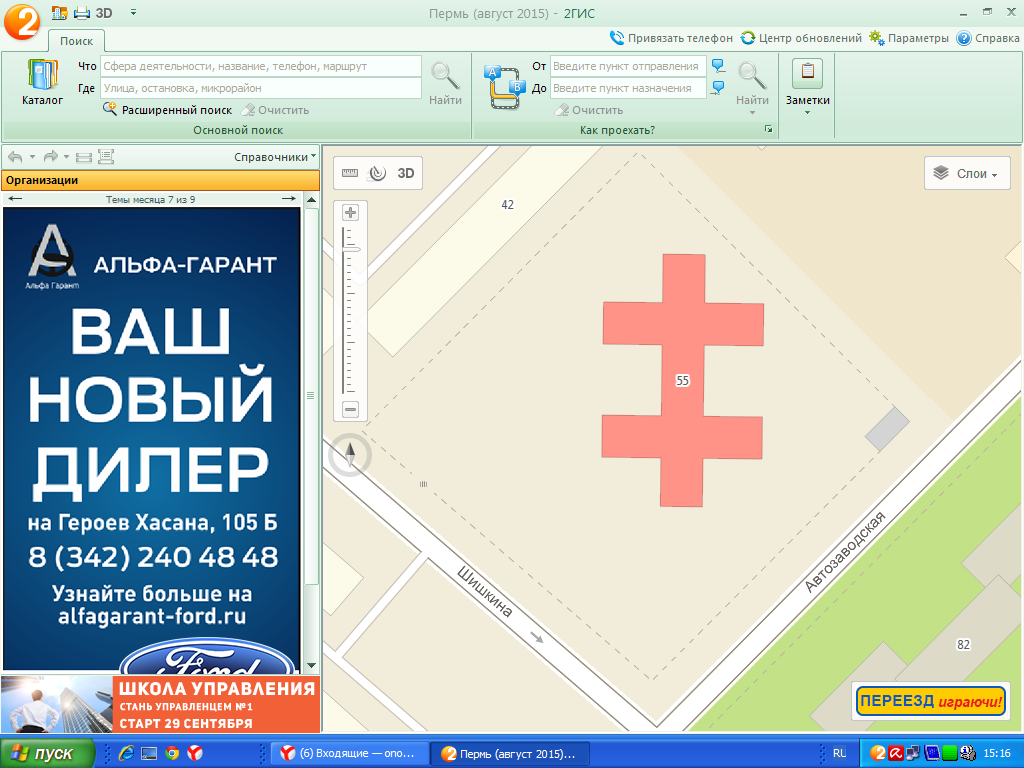 Условные обозначения:                 -   Движение инвалидов и других МГН по территории МАДОУ                   - Ограждение МАДОУ             - Кнопка вызова персонала 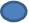 